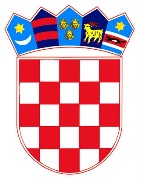 REPUBLIKA HRVATSKAMinistarstvo pravosuđa I UPRAVEIzvješće o radu zemljišnoknjižnih odjela općinskih sudova u  Republici Hrvatskoj IV. kvartal 2021.Zagreb, 2022.Sadržaj: I. UVODSukladno odredbama čl. 72. st. 1. toč. 5. i čl. 73. Zakona o sudovima (Narodne novine, broj 28/13., 33/15., 82/15., 82/16., 67/18., 126/19. i 130/20.) Ministarstvo pravosuđa i uprave kao tijelo koje obavlja poslove pravosudne uprave prikuplja i analizira statističke i druge podatke o djelovanju sudova te u skladu s time izrađuje propisana statistička izvješća. Način prikupljanja i obrade statističkih podataka uređen je Pravilnikom o prikupljanju i analizi statističkih i drugih podataka o radu sudova i državnih odvjetništava (Narodne novine, broj 113/19.) kojim su, između ostalog propisani i pokazatelji učinkovitosti rada sudova i državnih odvjetništava.U odnosu na rad zemljišnoknjižnih odjela općinskih sudova u Republici Hrvatskoj posebno se prati rješavanje redovnih predmeta (upisi) te rješavanje posebnih zemljišnoknjižnih postupaka (prigovori, žalbe, pojedinačni ispravni postupci, povezivanje zemljišne knjige i knjige položenih ugovora, postupci obnove, osnivanja i dopune zemljišnih knjiga). Posebni zemljišnoknjižni postupci su raspravni postupci te su vezani zakonom propisanim rokovima utvrđenim za pojedine radnje u istima. U okviru praćenja redovnih predmeta posebno se izdvaja utvrđeno vrijeme potrebno za rješavanje predmeta u kojima se zahtijeva uknjižba prava vlasništva temeljem ugovora o kupoprodaji nekretnina i predmeta u kojima se zahtijeva uknjižba založnog prava, kao dvije najčešće vrste upisa kojima se ukazuje na intenzivnu gospodarsku aktivnost na području nekretnina. Utvrđeno vrijeme rješavanja navedenih predmeta ukazuje na brzinu sudova u obradi istih, a sve s ciljem stvaranja povoljnog okruženja za promet nekretnina i sređivanje vlasničko pravnih odnosa.  U izradi statističkih izvješća korišteni su podaci koje sudovi dostavljaju Ministarstvu pravosuđa i uprave, a koji se odnose na broj i vrstu zaprimljenih, riješenih i neriješenih predmeta, te su isti sudovi odgovorni za točnost dostavljenih podataka. Od 1. listopada 2021. statistička izvješća se prikupljaju isključivo putem Zajedničkog informacijskog sustava zemljišnih knjiga i katastra (ZIS).Metodologija praćenja rada zemljišnoknjižnih odjela općinskih sudova u Republici Hrvatskoj obuhvaća izračune:  stope rješavanja predmeta, brzine rješavanja, broja dana potrebnog za rješavanja redovnih predmeta, stope učinkovitosti kao i broja neriješenih predmeta na kraju određenog razdoblja. Posebno se izdvajaju zemljišnoknjižni odjeli kojima je potrebno više od 90 dana za rješavanje redovnih predmeta, odnosno zemljišnoknjižni odjeli s više od 1.000 neriješenih redovnih predmeta, a radi učinkovitijeg funkcioniranja suda i poduzimanja odgovarajućih mjera poboljšanja. Sukladno Pravilniku o elektroničkom poslovanju korisnika i ovlaštenih korisnika sustava zemljišnih knjiga (Narodne novine, broj 108/19.) proširen je krug ovlaštenih korisnika elektroničkog podnošenja prijedloga za upis u zemljišnu knjigu i na nadležna državna odvjetništva kada je to potrebno u pripremi i vođenju određenog sudskog ili upravnog postupka. I dalje se u okviru redovitog praćenja rada zemljišnoknjižnih odjela općinskih sudova u Republici Hrvatskoj prati i elektroničko poslovanje sudova primjenom statističkih podataka iz ZIS-a kao i One Stop Shop sustava kao podsustava ZIS-a. II. OPĆI PODACI O STRUKTURI OPĆINSKIH SUDOVA U REPUBLICI HRVATSKOJU Republici Hrvatskoj ustanovljeno je 30 općinskih sudova u kojima djeluju 62 stalne službe. 15. listopada 2021. osnovana je Stalna služba u Otoku sa zemljišnoknjižnim odjelom Općinskog suda u Vinkovcima. U 30 općinskih sudova s pripadajućim stalnim službama ustanovljeno je 109 zemljišnoknjižnih odjela. U 109 zemljišnoknjižnih odjela zaposlen je 821 zemljišnoknjižni službenik. U odnosu na spolnu strukturu u zemljišnoknjižnim odjelima zaposlene su 704 žene što čini 84,41% ukupnog broja zemljišnoknjižnih službenika, te je zaposleno 128 muškaraca što čini 15,59% ukupnog broja zemljišnoknjižnih službenika. U odnosu na obrazovnu strukturu zemljišnoknjižnih službenika najviše službenika ima srednju stručnu spremu – 61,02%, višu stručnu spremu ima 32,03% dok visoku stručnu spremu ima 6,95%. Prema dodijeljenom ovlaštenju za samostalnu izradu odluka u zemljišnoknjižnim predmetima, 60,53% zemljišnoknjižnih službenika je ovlašteno samostalno izrađivati odluke u zemljišnoknjižnim predmetima dok 39,47% čine zemljišnoknjižni službenici bez posebnog ovlaštenja. Grafikon 1. Struktura zemljišnoknjižnih službenikaIII. OPĆI PRIKAZ PODATAKA O KRETANJU PREDMETA NA ZEMLJIŠNOKNJIŽNIM ODJELIMA OPĆINSKIH SUDOVAAnalizom podataka utvrđeno je da je u IV. kvartalu 2021.: - izdano 244.316 zemljišnoknjižnih izvadaka- zaprimljeno 152.194 predmeta (redovni i posebni)- riješeno 162.588 predmeta (redovni i posebni)- na dan 31. prosinca 2021. neriješeno je 39.660 redovnih predmeta, odnosno 18.504 posebnih predmeta. Tablica 1. Podaci o radu zemljišnoknjižnih odjela Analizom rezultata rada sudova proizlazi da je broj neriješenih redovnih predmeta smanjen na 39.660 predmeta što je smanjenje od 12,77% u odnosu na broj neriješenih redovnih predmeta u rujnu 2021. Grafikon 2. Grafički prikaz podataka o radu zemljišnoknjižnih odjela, IV. kvartal 2021.IV. PREGLED POSLOVANJA POJEDINAČNO PO SUDOVIMA U nastavku se daje tabelarni pregled poslovanja zemljišnoknjižnih odjela s prikazom izdanih zemljišnoknjižnih izvadaka, zaprimljenih, predmeta bez rješavanja, riješenih i neriješenih predmeta za IV. kvartal 2021. Tablica 2. Pregled poslovanja po sudovimaUveden je novi stupac s predmetima bez rješavanja, a to su predmeti koji nisu u nadležnosti općinskih sudova već ih rješavaju sudovi višeg stupnja.Prema podacima iz Tablice 2., a u odnosu na III. kvartal 2021. (kada je izdano 220.267 zk izvadaka, zaprimljeno 140.497 predmeta, riješeno 136.001 predmeta te je bilo neriješenih 45.459 redovnih predmeta), proizlazi da je u IV. kvartalu 2021. povećan broj izdanih zk izvadaka za 10,92%, povećan broj zaprimljenih predmeta za 7,68%, povećan broj riješenih predmeta za 16,35% dok je broj neriješenih redovnih predmeta smanjen za 12,75%. V. STOPA RJEŠAVANJA PREDMETA POJEDINAČNO PO SUDOVIMAStopa rješavanja predmeta prikazuje odnos između broja riješenih i primljenih predmeta unutar određenog razdoblja (IV. kvartal 2021.) te se izražava u postotku. U nastavku se daje prikaz stope rješavanja pojedinačno po sudovima.Tablica 3. Stopa rješavanja predmeta, IV. kvartal 2021.Prema podacima iz Tablice 3. proizlazi kako je u IV. kvartalu 2021. broj riješenih predmeta bio veći od broja zaprimljenih predmeta, te tako stopa rješavanja predmeta iznosi 106,83% (svih predmeta) odnosno 107,98% u odnosu na riješene redovne predmete. U odnosu na posebne predmete, u IV. kvartalu 2021. riješeno je manje posebnih predmeta nego što ih je zaprimljeno (stopa učinkovitosti iznosi 95,03%). VI. VRIJEME RJEŠAVANJA PREDMETAU IV. kvartalu 2021. prosječno vrijeme rješavanja redovnih predmeta bilo je 17 dana. U nastavku je prikazano prosječno vrijeme rješavanja redovnih predmeta pojedinačno po sudovima.Tablica 4. Vrijeme rješavanja predmeta u IV. kvartalu 2021.Pojedinačnom analizom sudova proizlazi kako je u IV. kvartalu 2021. bio 1 zemljišnoknjižni odjel kojemu je za rješavanje redovnih predmeta bilo potrebno više od 90 dana, te 64 zemljišnoknjižna odjela kojima je za rješavanje redovnih predmeta bilo potrebno manje od 10 dana. Tablica 5. Broj zemljišnoknjižnih odjela prema prosječnom vremenu rješavanjaU nastavku je prikaz zemljišnoknjižnog odjela u Supetru kojemu je za rješavanje redovnih predmeta bilo potrebno više od 90 dana. Tablica 6. Prikaz zemljišnoknjižnog odjela kojemu je za rješavanje potrebno više od 90 danaU odnosu na redovne predmete u kojima se zahtijeva uknjižba prava vlasništva temeljem ugovora o kupoprodaji nekretnine i uknjižba založnog prava (najčešće vrsta upisa kod prometa na tržištu nekretnina), vrijeme rješavanja predmeta u IV. kvartalu 2021. bilo je 10,4 radnih dana. Ovo vrijeme rješavanja predmeta se računa od trenutka zaprimanja prijedloga kod nadležnog zemljišnoknjižnog suda do trenutka rješavanja predmeta pod pretpostavkom da se radi o urednom zemljišnoknjižnom podnesku sukladno odredbi čl. 115. Zakona o zemljišnim knjigama (Narodne novine, broj 63/19). U slučajevima kada redovitom postupku prethode plombe ranijeg reda prvenstva ili je utvrđena potreba dostave dodatnih isprava, sustav zaustavlja mjerenje vremena potrebnog za rješavanje predmeta sve do trenutka ponovnog stjecanja uvjeta da se podneseni zemljišnoknjižni podnesak smatra urednim, nakon čega sustav automatski nastavlja bilježenje vremena potrebnog za rješavanje. Tablica 7. Broj radnih dana potrebnih za uknjižbu prava vlasništva-ugovor o kupoprodaji i založno pravo u IV. kvartalu 2021.VII. ZEMLJIŠNOKNJIŽNI ODJELI PREMA BROJU NERIJEŠENIH REDOVNIH PREDMETASukladno podacima iz Tablice 2. Izdvojeno je 11 zemljišnoknjižnih odjela koji su na dan 31. prosinac 2021. imali više od 1.000 neriješenih redovnih predmeta.Tablica 8. Zemljišnoknjižni odjeli s više od 1.000 neriješenih redovnih predmetaU odnosu na podatke u III. kvartalu 2021. bilo je 12 zemljišnoknjižnih odjela koji su imali više od 1.000 neriješenih redovnih predmeta. Zemljišnoknjižni odjeli Krk, Sesvete i Imotski koji su u III. kvartalu 2021. imali više od 1.000 neriješenih redovnih predmeta u IV. kvartalu 2021. bilježe pozitivan trend u smanjenju broja neriješenih redovnih predmeta. Grafikon 3. Usporedni prikaz zemljišnoknjižnih odjela s više od 1.000 neriješenihredovnih predmeta u IV. kvartalu 2021. u odnosu na III. kvartal 2021. VIII. STRUKTURA ZEMLJIŠNOKNJIŽNIH PREDMETA PREMA SLOŽENOSTI U IV. kvartalu 2021. ukupno je zaprimljen 1.551 prigovor, 479 žalbi, 3.889 prijedloga radi pokretanja pojedinačnih ispravnih postupaka, 129 prijedloga za povezivanje zemljišne knjige i knjige položenih ugovora te 3.068 prijedloga radi obnove, osnivanja i dopune zemljišne knjige.Tablica 9. Prikaz zaprimljenih posebnih predmeta u IV. kvartalu 2021.Usporedbom podataka iz III. kvartala 2021. proizlazi da je u IV. kvartalu 2021. povećan broj zaprimljenih prigovora za 11,42%, povećan broj zaprimljenih žalbi za 40,05%, smanjen broj zaprimljenih prijedloga za pokretanje pojedinačnih ispravnih postupaka za 10,49%, smanjen broj zaprimljenih  prijedloga za povezivanje zemljišne knjige i knjige položenih ugovora za 9,15% te povećan broj zaprimljenih prijedloga radi obnove, osnivanja i dopune zemljišne knjige za 408,78%.U odnosu na broj riješenih redovnih i posebnih predmeta, u IV. kvartalu 2021. ukupno je riješeno 75.930 uknjižbi prava vlasništva, 7.823 uknjižbi založnog prava, 1.238 prigovora, 531 žalba, 3.940 pojedinačnih ispravnih postupaka, 366 prijedloga za povezivanje zemljišne knjige i knjige položenih ugovora te 3.068 prijedloga za obnovu, osnivanje i dopunu zemljišne knjige. Tablica 10.  Prikaz riješenih redovnih i posebnih predmeta u IV. kvartalu 2021.Usporedbom podataka iz III. kvartala 2021. proizlazi da je u IV. kvartalu 2021. povećan broj riješenih uknjižbi prava vlasništva za 5,89%, smanjen broj riješenih uknjižbi založnog prava za 6,65%, smanjen broj riješenih prigovora za 6,06%, povećan broj riješenih žalbi za 88%, smanjen broj riješenih prijedloga za pokretanje pojedinačnih ispravnih postupaka za 19,62%, smanjen broj riješenih prijedloga za povezivanje zemljišne knjige i knjige položenih ugovora za 12,23% te povećan broj riješenih postupaka obnove, osnivanja i dopune zemljišne knjige za 433,56%. Na dan 31. prosinac 2021. neriješeno je bilo 18.335 uknjižbi prava vlasništva, 518 uknjižbi založnog prava, 5.174 prigovora, 466 žalbi, 8.873 prijedloga za pokretanje pojedinačnih ispravnih postupaka, 1.568 prijedloga za povezivanje zemljišne knjige i knjige položenih ugovora te 1.574 prijedloga za obnovu, osnivanje i dopunu zemljišne knjige. Tablica 11.  Prikaz neriješenih redovnih i posebnih predmeta u IV. kvartalu 2021.Usporedbom podataka iz III. kvartala 2021. proizlazi da je u IV. kvartalu 2021. broj neriješenih uknjižbi prava vlasništva smanjen za 25,09%, broj neriješenih uknjižbi založnog prava smanjen za 50,43%, broj neriješenih prigovora povećan za 1,25%, broj neriješenih žalbi smanjen za 73%, broj neriješenih prijedloga za pokretanje pojedinačnih ispravnih postupaka smanjen za 31,55%, broj neriješenih prijedloga za povezivanje zemljišne knjige i knjige položenih ugovora smanjen za 57,97% te broj neriješenih postupaka obnove, osnivanja i dopune zemljišne knjige povećan za 271,22%. IX. ELEKTRONIČKO POSLOVANJE ZEMLJIŠNOKNJIŽNIH ODJELA OPĆINSKIH SUDOVA REPUBLIKE HRVATSKEU IV. kvartalu 2021. ukupno je predano 48.345 prijedloga za upis u zemljišnu knjigu elektroničkim putem te je izdano 38.632 zemljišnoknjižna izvatka. Tablica 12. Pregled elektroničkog poslovanja, IV. kvartal 2021.Usporedbom podataka u odnosu na III. kvartal 2021. proizlazi da je u IV. kvartalu 2021. došlo do ukupnog smanjenja broja prijedloga za upis u zemljišnu knjigu podnesenih elektroničkim putem za 33,25%. Od strane javnih bilježnika došlo je do smanjenja broja prijedloga podnesenih elektroničkim putem za 24,12 %, od strane odvjetnika smanjenje za 36,06%, a od strane ODO-a povećanje broja podnesenih prijedloga elektroničkim putem za 15,46%. Grafikon 4. Prikaz elektronički predanih prijedloga za upis u zemljišnu knjigu po ovlaštenim korisnicimaUsporedbom podataka u odnosu na III. kvartal 2021. (kada je izdano 37.952 zk izvadaka) proizlazi da je u IV. kvartalu 2021. došlo do povećanja broja izdanih zemljišnoknjižnih izvadaka elektroničkim putem za 1,79%. Grafikon 5. Prikaz elektronički izdanih zemljišnoknjižnih izvadaka po ovlaštenim korisnicimaX. PRAĆENJE AKTIVNOSTI ZEMLJIŠNOKNJIŽNIH ODJELA OD KOLOVOZA 2004. DO 31. PROSINCA 2021.U razdoblju od kolovoza 2004. do kraja prosinca 2021. ukupno je zaprimljeno 8.644.563 zk predmeta, riješeno 8.972.227 zk predmeta te izdano 23.643.428 zk izvadaka.Od kolovoza 2004. do kraja prosinca 2021. neriješeni redovni zk predmeti smanjili su se za 88,96%, odnosno za  319.840 zk predmet. Grafikon 6. Stanje neriješenih redovnih zk predmeta od kolovoza 2004. do 31. prosinca 2021.Tablica 13. Mjesečni prikaz zaprimljenih, riješenih i neriješenih zk predmeta te izdanih zk izvadaka od kolovoza 2004. do 31. prosinca 2021.XI. POPIS TABLICA I GRAFIKONATablica 1. Podaci o radu zemljišnoknjižnih odjela	5Tablica 2. Pregled poslovanja po sudovima	6Tablica 3. Stopa rješavanja predmeta, IV. kvartal 2021.	10Tablica 4. Vrijeme rješavanja predmeta u IV. kvartalu 2021.	14Tablica 5. Broj zemljišnoknjižnih odjela prema prosječnom vremenu rješavanja	17Tablica 6. Prikaz zemljišnoknjižnih odjela kojima je za rješavanje potrebno više od 90 dana	18Tablica 7. Broj radnih dana potrebnih za uknjižbu prava vlasništva-ugovor o kupoprodaji i založno pravo u IV. kvartalu 2021………………………………………………………………………………………………………………………………………….………….18Tablica 8. Zemljišnoknjižni odjeli s više od 1.000 neriješenih redovnih predmeta	23Tablica 9. Prikaz zaprimljenih posebnih predmeta u IV. kvartalu 2021.	24Tablica 10.  Prikaz riješenih redovnih i posebnih predmeta u IV. kvartalu 2021.	24Tablica 11.  Prikaz neriješenih redovnih i posebnih predmeta u IV. kvartalu 2021.	25Tablica 12. Pregled elektroničkog poslovanja, IV. kvartal 2021.	26Tablica 13. Mjesečni prikaz zaprimljenih, riješenih i neriješenih zk predmeta te izdanih zk izvadaka od kolovoza 2004. do 31. prosinca 2021.	29Grafikon 1. Struktura zemljišnoknjižnih službenika	4Grafikon 2. Grafički prikaz podataka o radu zemljišnoknjižnih odjela, IV. kvartal 2021.	5Grafikon 3. Usporedni prikaz zemljišnoknjižnih odjela s više od 1.000 neriješenih redovnih predmeta	23Grafikon 4. Prikaz elektronički predanih prijedloga za upis u zemljišnu knjigu po ovlaštenim korisnicima	26Grafikon 5. Prikaz elektronički izdanih zemljišnoknjižnih izvadaka po ovlaštenim korisnicima	27Grafikon 6. Stanje neriješenih redovnih zk predmeta od kolovoza 2004. do 31. prosinca 2021…………………………………………………………………………………………………………………………………..………………………………28Podaci o radu zemljišnoknjižnih odjela2018.2019.2020.I. kvartal 2021.II. kvartal 
2021.III. kvartal 
2021.IV. kvartal 2021.Izdano zemljišnoknjižnih izvadaka1.157.0501.032.365831.805                      248.947227.776                 220.267244.316Zaprimljeno predmeta495.739519.274496.108                       149.184  147.858                 140.497152.194Riješeno predmeta495.865510.264516.206                151.715               144.275            136.001162.588Neriješeno redovnih predmeta46.43255.99037.766                     35.90440.374               45.45939.660SUDZK odjelIzdano zk 
izvadakaUkupno
zaprimljeno
predmeta      Bez rješavanjaUkupno riješeno predmetaUkupno 
neriješeni 
predmetiNeriješeni
 redovni
 predmetiNeriješeni 
posebni 
predmetiBJELOVARBjelovar3.8871.78311.916673829BJELOVARČazma9144160419220BJELOVARDaruvar2.1761.08601.117621250BJELOVARGarešnica1.5015010505633BJELOVARKriževci2.27097501.070794138BJELOVARPakrac1.3275540634271215BJELOVARUkupno12.0755.3151 5.661243108 135 CRIKVENICACrikvenica2.2561.53031.736294166128CRIKVENICANovi Vinodolski1.6151.16501.56140435648CRIKVENICAKrk1.4941.99472.1841.7811209572CRIKVENICARab1.28658417681062680CRIKVENICASenj712516052333330CRIKVENICAUkupno7.3635.78911 6.7722.6181.760 858 ČAKOVECČakovec12.8332.64002.673943262ČAKOVECPrelog2.969810080524915ČAKOVECUkupno15.8023.4500 3.47811841 77 DUBROVNIKDubrovnik3.9522.75453.3541.8801363517DUBROVNIKKorčula1.2366931751855675180DUBROVNIKBlato6463580424583469114DUBROVNIKUkupno5.8343.8056 4.5293.3182.507 811 ĐAKOVOĐakovo2.5762.11632.09579718ĐAKOVONašice1.223756075523221ĐAKOVOUkupno3.7992.8723 2.85010273 29 GOSPIĆGospić2.4638020654632434198GOSPIĆDonji Lapac149780801046GOSPIĆGračac621202023586806GOSPIĆKorenica9082605296972GOSPIĆOtočac1.429451036434729255GOSPIĆUkupno5.5701.7935 1.6291.084817 267 KARLOVACKarlovac4.3052.03802.2671.9831832151KARLOVACOzalj6234070461776116KARLOVACSlunj1.118403042030300KARLOVACVojnić62320202882532449KARLOVACOgulin2.4826580574782609173KARLOVACUkupno9.1513.7080 4.0103.1252.776 349 SUDZK odjelIzdano zk 
izvadakaUkupno
zaprimljeno
predmetaBez    rješavanjaBez    rješavanjaUkupno riješeno predmetaUkupno 
neriješeni 
predmetiNeriješeni
 redovni
 predmetiNeriješeni 
posebni 
predmetiKOPRIVNICAKoprivnica3.3481.7301.73011.74615311538KOPRIVNICAĐurđevac2.3271.2441.24401.32920025175KOPRIVNICAUkupno5.6752.9742.9741 3.075353140 213 KUTINAKutina1.1141.0711.07111.084831568KUTINANovska1.136650650062015731126KUTINAUkupno2.2501.7211.7211 1.70424046 194 MAKARSKAMakarska1.3471.4521.45211.931794443351MAKARSKAImotski2.39074774701.0311.195953242MAKARSKAUkupno3.7372.2092.2091 2.9621.9891.396 593 METKOVIĆMetković2.5951.0971.09701.0361058520METKOVIĆPloče674137137015042339METKOVIĆUkupno3.2691.2341.2340 1.186147118 29 NOVI ZAGREBNovi Zagreb2.7483.9483.94853.96924614898NOVI ZAGREBJastrebarsko1.9901.3051.30531.33228541244NOVI ZAGREBSamobor3.3391.9191.91972.07328219191NOVI ZAGREBZaprešić2.0821.5651.56541.80728022852NOVI ZAGREBUkupno10.1598.7378.73719 9.1811.093608 485 OSIJEKOsijek3.1553.5713.57103.56688835OSIJEKBeli Manastir2.0781.0851.08501.087633OSIJEKValpovo8066606600663220OSIJEKDonji Miholjac9954574570463220OSIJEKUkupno7.0345.7735.7730 5.7799890 8 PAZINPazin1.56881981901.01542134477PAZINBuje2.7072.0602.06022.3741.2811002279PAZINBuzet511355355038328825830PAZINLabin1.7161.0271.02701.19026817494PAZINPoreč1.4232.0572.05702.2041.135987148PAZINUkupno7.9256.3186.3182 7.1663.3932.765 628 POŽEGAPožega3.8611.5411.54112.65819410391POŽEGAUkupno3.8611.5411.5411 2.658194103 91 PULAPula4.3895.2285.22845.26442933PULARovinj2.1451.3831.38301.3871248PULAUkupno6.5346.6116.6114 6.6515413 41 RIJEKARijeka5.3816.3656.365106.3701.4991063436RIJEKAČabar16112612611431385RIJEKADelnice1.2078658651990283180103RIJEKAMali Lošinj1.7911.2911.29111.263651503148RIJEKAOpatija2.2961.5981.59811.715365223142RIJEKAVrbovsko170228228024236306RIJEKAUkupno11.00610.47310.47314 10.7232.8472.007 840 SUDZK odjelZK odjelIzdano zk 
izvadakaUkupno
zaprimljeno
predmetaBez rješavanjaUkupno riješeno predmetaUkupno riješeno predmetaUkupno riješeno predmetaUkupno 
neriješeni 
predmetiUkupno 
neriješeni 
predmetiUkupno 
neriješeni 
predmetiNeriješeni
 redovni
 predmetiNeriješeni
 redovni
 predmetiNeriješeni
 redovni
 predmetiNeriješeni
 redovni
 predmetiNeriješeni 
posebni 
predmetiNeriješeni 
posebni 
predmetiSESVETESesveteSesvete3.8901.59001.7391.7391.7399839839839129129129127171SESVETEDugo SeloDugo Selo2.06484811.0141.0141.01440740740740340340340344SESVETESveti Ivan ZelinaSveti Ivan Zelina2.92481376729729729296296296166166166166130130SESVETEVrbovecVrbovec4.0348912921921921414141212121212020SESVETEUkupnoUkupno12.9124.14279 4.4034.4034.4031.7271.7271.7271.502 1.502 1.502 1.502 225 225 SISAKSisakSisak3.4281.79092.2422.2422.2422972972972242242242247373SISAKPetrinjaPetrinja1.6957101806806806989898585858584040SISAKGlinaGlina1.391311038338338328228228223232323259259SISAKHrvatska KostajnicaHrvatska Kostajnica7302880319319319919191535353533838SISAKGvozdGvozd851263032732732714014014017171717123123SISAKDvorDvor756173017117117116716716744444444123123SISAKUkupnoUkupno8.8513.53510 4.2484.2484.2481.0751.0751.075419 419 419 419 656 656 SLAV. BRODSlavonski BrodSlavonski Brod2.5442.80322.6322.6322.632378378378257257257257121121SLAV. BRODNova GradiškaNova Gradiška2.8181.18911.1831.1831.1832525252525252500SLAV. BRODUkupnoUkupno5.3623.9923 3.8153.8153.815403403403282 282 282 282 121 121 SPLITSplitSplit7.3095.082126.0036.0036.0035.6105.6105.610396439643964396416461646SPLITKaštel LukšićKaštel Lukšić1.9731.30011.3511.3511.3511.5171.5171.5171032103210321032485485SPLITOmišOmiš2.4151.13511.1481.1481.1481.1021.1021.102626626626626476476SPLITSolinSolin2.3101.35711.4591.4591.4591.1731.1731.173589589589589584584SPLITSinjSinj6.1431.22501.2241.2241.224995995995695695695695300300SPLITStari GradStari Grad2.4727470810810810449449449309309309309140140SPLITSupetarSupetar1.4961.35461.4431.4431.4434.0364.0364.0363061306130613061975975SPLITTrogirTrogir2.0641.88482.1092.1092.1091.9441.9441.9441179117911791179765765SPLITUkupnoUkupno26.18214.08429 15.54715.54715.54716.82616.82616.82611.455 11.455 11.455 11.455 5.371 5.371 ŠIBENIKŠibenikŠibenik3.6864.03923.8423.8423.8421.2071.2071.207687687687687520520ŠIBENIKTisnoTisno7037471812812812178178178797979799999ŠIBENIKDrnišDrniš1.62241233833833833373373372642642642647373ŠIBENIKKninKnin1.84962506196196193003003002292292292297171ŠIBENIKUkupnoUkupno7.8605.8236 5.6565.6565.6562.0222.0222.0221.259 1.259 1.259 1.259 763 763 VARAŽDINVaraždinVaraždin6.1832.40702.4902.4902.4902742742741981981981987676VARAŽDINLudbregLudbreg1.5316580651651651353535212121211414VARAŽDINNovi MarofNovi Marof3.0458140850850850113113113505050506363VARAŽDINIvanecIvanec2.3211.13111.2591.2591.2591641641641471471471471717VARAŽDINUkupnoUkupno13.0805.0101 5.2505.2505.250586586586416 416 416 416 170 170 VELIKA GORICAVelika GoricaVelika Gorica2.9431.99101.5101.5101.5101711711711561561561561515VELIKA GORICAIvanić GradIvanić Grad1.34765601.3961.3961.3962142142141651651651654949VELIKA GORICAUkupnoUkupno4.2902.6470 2.9062.9062.906385385385321 321 321 321 64 64 VINKOVCIOtokOtok375425150950950926226226226026026026022VINKOVCIVinkovciVinkovci2.5081.42411.4091.4091.4091.7301.7301.73016651665166516656565VINKOVCIŽupanjaŽupanja2.26893719299299292424242323232311VINKOVCIUkupnoUkupno5.1512.7863 2.8472.8472.8472.0162.0162.0161.948 1.948 1.948 1.948 68 68 SUDZK odjelIzdano zk 
izvadakaIzdano zk 
izvadakaUkupno
zaprimljeno
predmeta Bez          rješavanjaUkupno riješeno predmetaUkupno riješeno predmetaUkupno 
neriješeni 
predmetiUkupno 
neriješeni 
predmetiUkupno 
neriješeni 
predmetiNeriješeni
 redovni
 predmetiNeriješeni
 redovni
 predmetiNeriješeni 
posebni 
predmetiNeriješeni 
posebni 
predmetiNeriješeni 
posebni 
predmetiVIROVITICAVirovitica2.5772.5771.184221.3841.3841.3841.3841055555VIROVITICAPitomača1.0251.02542800422422422422211111VIROVITICASlatina1.7791.77984100842842842842555000VIROVITICAOrahovica1.1251.12536800369369369369000000VIROVITICAUkupno6.5066.5062.821223.0173.0173.0173.0171711 11 6 6 6 VUKOVARVukovar1.7071.7071.086001.0961.0961.0961.096884444444444VUKOVARIlok47947934500450450450450544949555VUKOVARUkupno2.1862.1861.431001.5461.5461.5461.54614293 93 49 49 49 ZADARZadar4.6974.6976.697666.6936.6936.6936.6931.171655655516516516ZADARBiograd n/m1.1441.1441.200111.2451.2451.2451.245894848414141ZADARBenkovac2.3302.330454004844844844841194949707070ZADARObrovac1.1221.12228000303303303303613333282828ZADARPag7057051.169001.3231.3231.3231.3231.043810810233233233ZADARUkupno9.9989.9989.8007710.04810.04810.04810.0482.4831.595 1.595 888 888 888 ZAGREBZagreb11.76611.76617.887252519.30819.30819.30819.3088.30540444044426142614261ZAGREBUkupno11.76611.76617.887252519.30819.30819.30819.3088.3054.044 4.044 4.261 4.261 4.261 ZLATARZlatar1.2801.280765117887887887881037373303030ZLATARDonja Stubica1.2301.2301.023111.0191.0191.0191.019361296296656565ZLATARKlanjec1.8501.85028600282282282282391212272727ZLATARKrapina1.9631.96353611516516516516209181181282828ZLATARPregrada97997934800351351351351147132132151515ZLATARZabok1.8261.826955001.0271.0271.0271.027302253253494949ZLATARUkupno9.1289.1283.913333.9833.9833.9833.9831.161947 947 214 214 214 UKUPNO SVI SUDOVIUKUPNO SVI SUDOVI244.316244.316152.194237237162.588162.588162.588162.58858.16439.66039.66018.50418.50418.504SUDZK odjelUkupno
zaprimljeno
predmetaZaprimljeni redovni predmetiZaprimljeni posebni predmetiUkupno riješeno
predmetaRiješeni redovni predmetiRiješeni posebni predmetiUkupna stopa rješavanja predmetaStopa rješavanja redovnih predmetaStopa rješavanja posebnih predmetaBJELOVARBjelovar41640881.9161.90016107,5%108,1%69,6%BJELOVARČazma1.0861.034524194127100,7%101,0%87,5%BJELOVARDaruvar501468331.1171.08037102,9%104,5%71,2%BJELOVARGarešnica9759007550547431100,8%101,3%93,9%BJELOVARKriževci554472821.07097397109,7%108,1%129,3%BJELOVARPakrac5.3155.04027363455777114,4%118,0%93,9%BJELOVARUkupno1.5301.466585.6615.396265106,5%107,1%97,1%CRIKVENICACrikvenica1.1651.097681.7361.67660113,5%114,3%103,5%CRIKVENICANovi Vinodolski1.9941.8691111.5611.49665134,0%136,4%95,6%CRIKVENICAKrk584554282.1842.09094109,5%111,8%84,7%CRIKVENICARab516507976875018131,5%135,4%64,3%CRIKVENICASenj5.7895.4932745235194101,4%102,4%44,4%CRIKVENICAUkupno2.6402.5231176.7726.531241117,0%118,9%88,0%ČAKOVECČakovec810781292.6732.535138101,3%100,5%118,0%ČAKOVECPrelog3.4503.3041468057802599,4%99,9%86,2%ČAKOVECUkupno2.7542.3194253.4783.315163100,8%100,3%111,6%DUBROVNIKDubrovnik693617743.3542.963391121,8%127,8%92,0%DUBROVNIKKorčula3583263275171239108,4%115,4%52,7%DUBROVNIKBlato3.8053.26253142440123118,4%123,0%71,9%DUBROVNIKUkupno2.1162.093174.5294.076453119,0%125,0%85,3%ĐAKOVOĐakovo756727292.0952.0791699,0%99,3%94,1%ĐAKOVONašice2.8722.820467557431299,9%102,2%41,4%ĐAKOVOUkupno802769332.8502.8222899,2%100,1%60,9%GOSPIĆGospić787626546421281,6%83,5%36,4%GOSPIĆDonji Lapac202201180773102,6%101,3%150,0%GOSPIĆGračac260238122352350116,3%116,9%0,0%GOSPIĆKorenica451447429627719113,9%116,4%158,3%GOSPIĆOtočac1.7931.73152364359580,7%80,3%125,0%GOSPIĆUkupno41640881.6291.5903990,9%91,9%75,0%KARLOVACKarlovac2.0381.975632.2672.19374111,2%111,0%117,5%KARLOVACOzalj4073584946142734113,3%119,3%69,4%KARLOVACSlunj4033891442040020104,2%102,8%142,9%KARLOVACVojnić20220202882880142,6%142,6%0,0%KARLOVACOgulin65863622574570487,2%89,6%18,2%KARLOVACUkupno3.7083.5601484.0103.878132108,1%108,9%89,2%KOPRIVNICAKoprivnica1.7301.657711.7461.68363100,9%101,6%88,7%KOPRIVNICAĐurđevac1.2441.0202241.3291.035294106,8%101,5%131,3%KOPRIVNICAUkupno2.9742.6772953.0752.718357103,4%101,5%121,0%KUTINAKutina1.0711.028411.0841.04539101,2%101,7%95,1%KUTINANovska650611396206051595,4%99,0%38,5%KUTINAUkupno1.7211.639801.7041.6505499,0%100,7%67,5%MAKARSKAMakarska1.4521.3361141.9311.84586133,0%138,1%75,4%MAKARSKAImotski747671861.03199833138,0%148,7%38,4%MAKARSKAUkupno2.2092.0072002.9622.843119134,1%141,7%59,5%METKOVIĆMetković1.0971.078191.0361.0231394,4%94,9%68,4%METKOVIĆPloče13713431501428109,5%106,0%0,0%METKOVIĆUkupno1.2341.212221.1861.1652196,1%96,1%95,5%NOVI ZAGREBNovi Zagreb3.9483.7671713.9693.784185100,5%100,5%108,2%NOVI ZAGREBJastrebarsko1.3051.1691301.3321.172160102,1%100,3%123,1%NOVI ZAGREBSamobor1.9191.806992.0731.970103108,0%109,1%104,0%NOVI ZAGREBZaprešić1.5651.478791.8071.74364115,5%117,9%81,0%NOVI ZAGREBUkupno8.7378.2204799.1818.669512105,1%105,5%106,9%OSIJEKOsijek3.5713.546253.5663.5372999,9%99,8%116,0%OSIJEKBeli Manastir1.0851.07691.0871.0852100,2%100,8%22,2%OSIJEKValpovo66065646636594100,5%100,5%100,0%OSIJEKDonji Miholjac4574015646340459101,3%100,8%0,0%OSIJEKUkupno5.7735.679945.7795.68594100,1%100,1%100,0%PAZINPazin819809101.0151.0078123,9%124,5%80,0%PAZINBuje2.0602.006502.3742.34034115,2%116,7%68,0%PAZINBuzet35535143833785107,9%107,7%125,0%PAZINLabin1.0271.009181.1901.15634115,9%114,6%188,9%PAZINPoreč2.0572.018392.2042.16638107,2%107,3%97,4%PAZINUkupno6.3186.1931217.1667.047119113,4%113,8%98,4%POŽEGAPožega1.5411.4361032.6582.56791172,5%178,8%88,4%POŽEGAUkupno1.5411.4361032.6582.56791172,5%178,8%88,4%PULAPula5.2285.132885.2645.16896100,7%100,7%109,1%PULARovinj1.3831.354291.3871.36027100,3%100,4%93,1%PULAUkupno6.6116.4861176.6516.528123100,6%100,7%105,1%RIJEKARijeka6.3656.1442016.3706.161209100,1%100,3%104,0%RIJEKAČabar12612221431367113,5%111,5%0,0%RIJEKADelnice8657976699094644114,5%118,7%66,7%RIJEKAMali Lošinj1.2911.1031861.2631.09317097,8%99,1%91,4%RIJEKAOpatija1.5981.536601.7151.65956107,3%108,0%93,3%RIJEKAVrbovsko22821992422402106,1%109,6%22,2%RIJEKAUkupno10.4739.92152410.72310.235488102,4%103,2%93,1%SESVETESesvete1.5901.4791111.7391.639100109,4%110,8%90,1%SESVETEDugo Selo84883791.0141.0086119,6%120,4%66,7%SESVETESveti Ivan Zelina8135748772958614389,7%102,1%164,4%SESVETEVrbovec8918256292185269103,4%103,3%111,3%SESVETEUkupno4.1423.7152694.4034.085318106,3%110,0%118,2%SISAKSisak1.7901.730422.2422.21626125,3%128,1%61,9%SISAKPetrinja7106337580672383113,5%114,2%110,7%SISAKGlina3112852638334835123,2%122,1%134,6%SISAKHrvatska Kostajnica2882672131929722110,8%111,2%104,8%SISAKGvozd2632234032728146124,3%126,0%115,0%SISAKDvor173134391711591298,8%118,7%30,8%SISAKUkupno3.5353.2722434.2484.024224120,2%123,0%92,2%SLAV. BRODSlavonski Brod2.8032.6051942.6322.41122193,9%92,6%113,9%SLAV. BRODNova Gradiška1.1891.171161.1831.1651899,5%99,5%112,5%SLAV. BRODUkupno3.9923.7762103.8153.57623995,6%94,7%113,8%SPLITSplit5.0824.7003586.0035.675328118,1%120,7%91,6%SPLITKaštel Lukšić1.3001.215831.3511.27576103,9%104,9%91,6%SPLITOmiš1.1359631701.148977171101,2%101,5%100,6%SPLITSolin1.3571.2531021.4591.342117107,5%107,1%114,7%SPLITSinj1.2251.1221031.2241.1675799,9%104,0%55,3%SPLITStari Grad7477143381078624108,4%110,1%72,7%SPLITSupetar1.3541.0532891.4431.097346106,6%104,2%119,7%SPLITTrogir1.8841.6162522.1091.854255111,9%114,7%101,2%SPLITUkupno14.08412.6361.39015.54714.1731.374110,4%112,2%98,9%ŠIBENIKŠibenik4.0393.5754603.8423.49834495,1%97,9%74,8%ŠIBENIKTisno7476608581275953108,7%115,0%62,4%ŠIBENIKDrniš412338683833315293,0%97,9%76,5%ŠIBENIKKnin625553726195774299,0%104,3%58,3%ŠIBENIKUkupno5.8235.1266855.6565.16549197,1%100,8%71,7%VARAŽDINVaraždin2.4072.2601472.4902.334156103,5%103,3%106,1%VARAŽDINLudbreg658562966515787398,9%102,9%76,0%VARAŽDINNovi Marof814617197850662188104,4%107,3%95,4%VARAŽDINIvanec1.1311.0041251.2591.140119111,3%113,6%95,2%VARAŽDINUkupno5.0104.4435655.2504.714536104,8%106,1%94,9%VELIKA GORICAVelika Gorica1.9911.8371541.5101.4308075,8%77,8%52,0%VELIKA GORICAIvanić Grad65665151.3961.34848212,8%207,1%960,0%VELIKA GORICAUkupno2.6472.4881592.9062.778128109,8%111,7%80,5%VINKOVCIOtok42542035095027119,8%119,5%233,3%VINKOVCIVinkovci1.4241.403191.4091.3773299,0%98,2%168,4%VINKOVCIŽupanja93792312929925499,2%100,2%33,3%VINKOVCIUkupno2.7862.746342.8472.80443102,2%102,1%126,5%VIROVITICAVirovitica1.1841.146341.3841.34539116,9%117,4%114,7%VIROVITICAPitomača428397314224041898,6%101,8%58,1%VIROVITICASlatina8417776484277567100,1%99,7%104,7%VIROVITICAOrahovica3683482036934920100,3%100,3%100,0%VIROVITICAUkupno2.8212.6681493.0172.873144107,0%107,7%96,6%VUKOVARVukovar1.0861.066201.0961.07917100,9%101,2%85,0%VUKOVARIlok34534414504473130,4%129,9%300,0%VUKOVARUkupno1.4311.410211.5461.52620108,0%108,2%95,2%ZADARZadar6.6976.1465396.6936.19449999,9%100,8%92,6%ZADARBiograd n/m1.2001.123751.2451.15095103,8%102,4%126,7%ZADARBenkovac4543946048444242106,6%112,2%70,0%ZADARObrovac2802621830328914108,2%110,3%77,8%ZADARPag1.1691.090791.3231.24677113,2%114,3%97,5%ZADARUkupno9.8009.01577110.0489.321727102,5%103,4%94,3%ZAGREBZagreb17.88716.6811.15619.30818.2241.084107,9%109,3%93,8%ZAGREBUkupno17.88716.6811.15619.30818.2241.084107,9%109,3%93,8%ZLATARZlatar7656719278868999103,0%102,7%107,6%ZLATARDonja Stubica1.0238891321.01981420599,6%91,6%155,3%ZLATARKlanjec286264222822631998,6%99,6%86,4%ZLATARKrapina536492425164823496,3%98,0%81,0%ZLATARPregrada3483242435133516100,9%103,4%66,7%ZLATARZabok955861941.02793988107,5%109,1%93,6%ZLATARUkupno3.9133.5014063.9833.522461101,8%100,6%113,6%UKUPNO SVI SUDOVIUKUPNO SVI SUDOVI152.194142.1579.563153.5009.088106,8%108,0%95,0%UKUPNO SVI SUDOVIUKUPNO SVI SUDOVI152.194142.1579.563162.588153.5009.088106,8%108,0%95,0%UKUPNO SVI SUDOVIUKUPNO SVI SUDOVI152.194142.1579.563153.5009.088106,8%108,0%95,0%SUDZK odjelUkupno riješeno redovnih predmetaProsječno mjesečno riješeno redovnih predmetaNeriješeni redovni predmeti na dan 31.12.2021.Prosječno vrijeme rješavanja redovnih predmetaBJELOVARBjelovar1.900633381BJELOVARČazma41213720BJELOVARDaruvar1.080360121BJELOVARGarešnica47415830BJELOVARKriževci973324413BJELOVARPakrac557186121BJELOVARUkupno5.3961.7991081CRIKVENICACrikvenica1.6765591667CRIKVENICANovi Vinodolski1.49649935616CRIKVENICAKrk2.090697120938CRIKVENICARab750250262CRIKVENICASenj51917330CRIKVENICAUkupno6.5312.1771.76018ČAKOVECČakovec2.535845321ČAKOVECPrelog78026091ČAKOVECUkupno3.3151.105411DUBROVNIKDubrovnik2.963988136330DUBROVNIKKorčula71223767563DUBROVNIKBlato40113446977DUBROVNIKUkupno4.0761.3592.50741ĐAKOVOĐakovo2.079693712ĐAKOVONašice74324820ĐAKOVOUkupno2.822941732GOSPIĆGospić64221443445GOSPIĆDonji Lapac772643GOSPIĆGračac235788022GOSPIĆKorenica2779272GOSPIĆOtočac35912029254GOSPIĆUkupno1.59053081734KARLOVACKarlovac2.193731183255KARLOVACOzalj427142619KARLOVACSlunj400133305KARLOVACVojnnić2889624456KARLOVACOgulin57019060971KARLOVACUkupno3.8781.2932.77647KOPRIVNICAKoprivnica1.6835611155KOPRIVNICAĐurđevac1.035345252KOPRIVNICAUkupno2.7189061403KUTINAKutina1.045348151KUTINANovska605202313KUTINAUkupno1.650550462MAKARSKAMakarska1.84561544316MAKARSKAImotski99833395363MAKARSKAUkupno2.8439481.39632METKOVIĆMetković1.023341855METKOVIĆPloče142473315METKOVIĆUkupno1.1653881187NOVI ZAGREBNovi Zagreb3.7841.2611483NOVI ZAGREBJastrebarsko1.172391412NOVI ZAGREBSamobor1.9706571916NOVI ZAGREBZaprešić1.7435812289NOVI ZAGREBUkupno8.6692.8906085OSIJEKOsijek3.5371.179832OSIJEKBeli Manastir1.08536230OSIJEKValpovo65922020OSIJEKDonji Miholjac40413520OSIJEKUkupno5.6851.895901PAZINPazin1.00733634423PAZINBuje2.340780100228PAZINBuzet37812625845PAZINLabin1.15638517410PAZINPoreč2.16672298730PAZINUkupno7.0472.3492.76526POŽEGAPožega2.5678561033POŽEGAUkupno2.5678561033PULAPula5.1681.72390PULARovinj1.36045340PULAUkupno6.5282.176130RIJEKARijeka6.1612.054106311RIJEKAČabar1364584RIJEKADelnice94631518013RIJEKAMali Lošinj1.09336450330RIJEKAOpatija1.6595532239RIJEKAVrbovsko24080308RIJEKAUkupno10.2353.4122.00713SESVETESesvete1.63954691237SESVETEDugo Selo1.00833640326SESVETESveti Ivan Zelina58619516619SESVETEVrbovec852284212SESVETEUkupno4.0851.3621.50224SISAKSisak2.2167392247SISAKPetrinja723241585SISAKGlina348116234SISAKHrvatska Kostajnica297995312SISAKGvozd28194174SISAKDvor159534418SISAKUkupno4.0241.3414197SLAV. BRODSlavonski Brod2.4118042577SLAV. BRODNova Gradiška1.165388251SLAV. BRODUkupno3.5761.1922825SPLITSplit5.6751.892396446SPLITKaštel Lukšić1.275425103253SPLITOmiš97732662642SPLITSolin1.34244758929SPLITSinj1.16738969539SPLITStari Grad78626230926SPLITSupetar1.0973663061184SPLITTrogir1.854618117942SPLITUkupno14.1734.72411.45553ŠIBENIKŠibenik3.4981.16668713ŠIBENIKTisno759253797ŠIBENIKDrniš33111026453ŠIBENIKKnin57719222926ŠIBENIKUkupno5.1651.7221.25916VARAŽDINVaraždin2.3347781986VARAŽDINLudbreg578193212VARAŽDINNovi Marof662221505VARAŽDINIvanec1.1403801479VARAŽDINUkupno4.7141.5714166VELIKA GORICAVelika Gorica1.4304771567VELIKA GORICAIvanić Grad1.3484491658VELIKA GORICAUkupno2.7789263218VINKOVCIOtok50216726034VINKOVCIVinkovci1.377459166580VINKOVCIŽupanja925308232VINKOVCIUkupno2.8049351.94846VIROVITICAVirovitica1.34544850VIROVITICAPitomača40413510VIROVITICASlatina77525850VIROVITICAOrahovica34911600VIROVITICAUkupno2.873958110VUKOVARVukovar1.079360443VUKOVARIlok447149497VUKOVARUkupno1.526509934ZADARZadar6.1942.0656557ZADARBiograd n/m1.150383483ZADARBenkovac442147497ZADARObrovac28996338ZADARPag1.24641581043ZADARUkupno9.3213.1071.59511ZAGREBZagreb18.2246.075404415ZAGREBUkupno18.2246.0754.04415ZLATARZlatar689230737ZLATARDonja Stubica81427129624ZLATARKlanjec26388123ZLATARKrapina48216118125ZLATARPregrada33511213226ZLATARZabok93931325318ZLATARUkupno3.5221.17494718UKUPNO SVI SUDOVIUKUPNO SVI SUDOVI153.50051.16739.66017Broj dana za 
rješavanje redovnih predmetaBroj 
zemljišnoknjižnih 
odjelado 10 dana64od 11 do 30 dana24od 31 do 60 dana15od 61 do 90 dana5više od 90 dana1Zemljišnoknjižni odjelProsječno mjesečno
zaprimljeno predmeta u IV. kvartalu 2021.Neriješeni redovni predmeti 
na kraju razdobljaProsječno vrijeme 
potrebno za rješavanje redovnih predmetaSupetar4513.061184SUDZK odjelBroj provedenih uknjižbi prava vlasništva-ugovor o kupoprodaji (PV)Prosječan mjesečni broj provedenih uknjižbi prava vlasništva-ugovor o kupoprodaji (PV) Broj provedenih uknjižbi založnog prava (ZP)Prosječan mjesečni broj provedenih uknjižbi založnog prava (ZP)Broj radnih dana za uknjižbu (PV) i (ZP)BJELOVARBjelovar410137158531,7BJELOVARČazma11940931,2BJELOVARDaruvar2769241142,0BJELOVARGarešnica1284361201,4BJELOVARKriževci225752582,8BJELOVARPakrac18863417,4BJELOVARUkupno1346449298992,5CRIKVENICACrikvenica40013364215,9CRIKVENICAKrk724241993331,5CRIKVENICANovi Vinodolski97327218,7CRIKVENICARab13545682311,3CRIKVENICASenj8729830,7CRIKVENICAUkupno14434812468219,5ČAKOVECČakovec666222138460,7ČAKOVECPrelog232771141,2ČAKOVECUkupno898299149500,8DUBROVNIKBlato602010331,4DUBROVNIKDubrovnik3341111665513,1DUBROVNIKKorčula1675618645,7DUBROVNIKUkupno5611871946522,8ĐAKOVOĐakovo2117037122,0ĐAKOVONašice1595334110,7ĐAKOVOUkupno37012371241,4GOSPIĆDonji Lapac165006,6GOSPIĆGospić1023417615,8GOSPIĆGračac720022,9GOSPIĆKorenica248414,1GOSPIĆOtočac66225215,4GOSPIĆUkupno2157226913,9KARLOVACKarlovac567189993342,4KARLOVACOgulin1043513426,2KARLOVACOzalj88296210,4KARLOVACSlunj8027832,4KARLOVACVojnić62210079,4KARLOVACUkupno9013001264236,4KOPRIVNICAĐurđevac29899832,3KOPRIVNICAKoprivnica58819671243,9KOPRIVNICAUkupno88629579263,4KUTINAKutina259861550,7KUTINANovska162542171,8KUTINAUkupno42114036121,1MAKARSKAImotski341123837,5MAKARSKAMakarska29598702325,2MAKARSKAUkupno329110933126,8METKOVIĆMetković83282691,6METKOVIĆPloče238932,9METKOVIĆUkupno1063535121,9NOVI ZAGREBJastrebarsko217722381,8NOVI ZAGREBNovi Zagreb7752583421142,5NOVI ZAGREBSamobor451150134458,2NOVI ZAGREBZaprešić357119893016,2NOVI ZAGREBUkupno18006005881966,4OSIJEKBeli Manastir2548555180,9OSIJEKDonji Miholjac79262480,7OSIJEKOsijek6942313131041,5OSIJEKValpovo1284340131,6OSIJEKUkupno11553854321441,3PAZINBuje - Buie6952321023428,1PAZINBuzet893015514,8PAZINLabin2869581274,2PAZINPazin21973411416,0PAZINPoreč - Parenzo5681891294318,5PAZINUkupno185761936812319,1POŽEGAPožega739246893027,5POŽEGAUkupno739246893027,5PULA-POLAPula1485495266890,7PULA-POLARovinj - Rovigno33011067220,7PULA-POLAUkupno18156053331110,7RIJEKAČabar279526,0RIJEKADelnice179602387,7RIJEKAMali Lošinj32010731107,3RIJEKAOpatija40713671246,0RIJEKARijeka9003003471163,9RIJEKAVrbovsko4816838,6RIJEKAUkupno18816274851625,3SESVETEDugo Selo27692642133,0SESVETESesvete3291101314429,9SESVETESveti Ivan Zelina1143819613,0SESVETEVrbovec252841862,2SESVETEUkupno9713242327722,7SISAKDvor2890014,1SISAKGlina10033318,1SISAKGvozd6923008,3SISAKHrvatska Kostajnica83286212,2SISAKPetrinja153511244,3SISAKSisak622207501712,4SISAKUkupno1055352712410,6SLAVONSKI BRODNova Gradiška30010044151,1SLAVONSKI BRODSlavonski Brod52417594312,1SLAVONSKI BRODUkupno824275138461,7SPLITKaštel Lukšić19465541830,1SPLITOmiš14548371213,6SPLITSinj7625311021,1SPLITSolin21873682311,7SPLITSplit115738634411524,9SPLITStari Grad13846291028,4SPLITSupetar1655527942,3SPLITTrogir438146461517,0SPLITUkupno253184463621223,3ŠIBENIKDrniš33115221,6ŠIBENIKKnin50173118,2ŠIBENIKŠibenik752251151505,2ŠIBENIKTisno171572078,3ŠIBENIKUkupno1006335179606,8VARAŽDINIvanec223741655,5VARAŽDINLudbreg15451721,0VARAŽDINNovi Marof97321242,7VARAŽDINVaraždin526175174583,1VARAŽDINUkupno1000333209703,2VELIKA GORICAIvanić Grad19063391311,0VELIKA GORICAVelika Gorica4371461294311,8VELIKA GORICAUkupno6272091685611,5VINKOVCIOtok10234311051,6VINKOVCIVinkovci337112692359,0VINKOVCIŽupanja1685682271,6VINKOVCIUkupno6072021826139,6VIROVITICAOrahovica7625931,1VIROVITICAPitomača63212790,7VIROVITICASlatina188632580,7VIROVITICAVirovitica33711275251,8VIROVITICAUkupno664221136451,3VUKOVARIlok8328930,7VUKOVARVukovar2076944151,7VUKOVARUkupno2909753181,4ZADARBenkovac32111869,5ZADARBiograd n/m2337849161,8ZADARObrovac56191148,3ZADARPag335112642125,4ZADARZadar14304773041012,1ZADARUkupno20866954461496,1ZAGREBZagreb4309143616075364,5ZAGREBUkupno4309143616075364,5ZLATARDonja Stubica1635424817,9ZLATARKlanjec5017832,6ZLATARKrapina762514519,8ZLATARPregrada5117629,6ZLATARZabok20267301014,7ZLATARZlatar108361459,2ZLATARUkupno650217963213,9UKUPNO SVI SUDOVIUKUPNO SVI SUDOVI33.34311.1147.8012.60010,4Zemljišnoknjižni odjelNeriješeni redovni predmeti na dan 31.12.2021.Zagreb4.044Split3.964Supetar3.061Karlovac1.832Vinkovci1.665Dubrovnik1.363Crikvenica1.209Trogir1.179Rijeka1.063Kaštel Lukšić1.032Buje1.002MjesecPrigovorŽalbaPojedinačni ispravni postupciPrijedlozi za povezivanje ZK i KPUPostupci obnove, osnivanja i dopune zemljišne knjigelistopad4751761.278471.566studeni  5311611.233421.268prosinac5451421.37840234UKUPNO  IV. kvartal 2021.1.5514793.8891293.068MjesecUknjižba prava vlasništvaUknjižba založnog prava PrigovorŽalbaPojedinačni ispravni postupciPrijedlozi za povezivanje ZK i KPUPostupci obnove, osnivanja i dopune zemljišne knjigelistopad26.8982.5424211761.5802221.693studeni  24.4102.3933892231.359861.215prosinac24.6222.8884281321.00158160UKUPNO IV. kvartal 2021. 75.9307.8231.2385313.9403663.068MJESECUknjižba prava vlasništvaUknjižba založnog pravaPrigovorŽalbaPojedinačni ispravni postupciPrijedlozi za povezivanje ZK i KPUPostupci obnove, osnivanja i dopune zemljišne knjigelistopad20.2435134.6705308.6541.5823.235studeni  19.0496494.8134668.6341.5703.383prosinac18.3355185.1744668.8731.5681.574uslugaListopad 2021.Studeni 2021.Prosinac 2021. Ukupno IV. kvartal 2021.Predano e-prijedloga15.52615.32917.49048.345Javni bilježnik13.37813.06915.03341.480Odvjetnik1.6941.7671.9935.454ODO4544934641.411Izdano zemljišnoknjižnih izvadaka12.39913.07913.15438.632e-Građani7.8987.7767.33923.013Javni bilježnik3.1964.1664.69412.056Odvjetnik1.3051.1371.1213.563Stanje ZK predmeta u OSRHKolovoz 2004.Rujan 2004.Listopad 2004.Studeni 2004.Prosinac 2004.Ukupno 2004.Zaprimljeno ZK predmeta27.38535.64933.77635.56443.292175.666Riješeno ZK  predmeta24.81648.89445.30948.17852.179219.376Broj izdanih ZK izvadaka92.293131.993114.521122.715140.759602.281Ukupno neriješeno  (redovnih) ZK predmeta359.500351.632340.107335.617318.650318.650Stanje ZK predmeta u OSRHSiječanjVeljača 2005.Ožujak 2005.Travanj 2005.Svibanj 2005.Lipanj 2005.Srpanj 2005.Kolovoz 2005.RujanListopad 2005.Studeni 2005.Prosinac 2005.Ukupno 2005.Stanje ZK predmeta u OSRH2005.Veljača 2005.Ožujak 2005.Travanj 2005.Svibanj 2005.Lipanj 2005.Srpanj 2005.Kolovoz 2005. 2005.Listopad 2005.Studeni 2005.Prosinac 2005.Ukupno 2005.Zaprimljeno ZK predmeta31.39632.37639.67742.28539.72540.10336.69931.16938.90142.35340.78641.605457.075Riješeno ZK  predmeta45.38846.81451.57953.55649.71946.31036.08531.10350.43254.75552.91352.386571.040Broj izdanih ZK izvadaka109.814123.388142.681146.813134.758121.870107.68899.386138.086140.121123.925124.2771.512.807Ukupno neriješeno (redovnih)  ZK predmeta304.637289.768278.921268.594258.780252.278257.373257.949249.913238.226225.470214.528214.528Stanje ZK predmeta u OSRHSiječanjVeljača 2006.Ožujak 2006.Travanj 2006.Svibanj 2006.Lipanj 2006.Srpanj 2006.Kolovoz 2006.RujanListopad 2006.Studeni 2006.Prosinac 2006.Ukupno 2006.Stanje ZK predmeta u OSRH2006.Veljača 2006.Ožujak 2006.Travanj 2006.Svibanj 2006.Lipanj 2006.Srpanj 2006.Kolovoz 2006. 2006.Listopad 2006.Studeni 2006.Prosinac 2006.Ukupno 2006.Zaprimljeno ZK predmeta40.09241.36452.61242.03747.65544.15241.35435.59842.05447.87248.63344.875528.298Riješeno ZK  predmeta47.44549.25957.68446.00355.59945.98838.10935.93851.12856.82757.71751.826593.523Broj izdanih ZK izvadaka133.651147.501173.182133.540167.321133.868126.226117.478137.821151.903149.286122.2141.693.991Ukupno neriješeno (redovnih) ZK predmeta207.036198.881194.055190.183181.837179.862183.522183.266173.975165.020155.936149.214149.214Stanje ZK predmeta u OSRHSiječanjVeljača 2007.Ožujak 2007.Travanj 2007.Svibanj 2007.Lipanj 2007.Srpanj 2007.Kolovoz 2007.RujanListopad 2007.Studeni 2007.Prosinac 2007.Ukupno 2007.Stanje ZK predmeta u OSRH2007.Veljača 2007.Ožujak 2007.Travanj 2007.Svibanj 2007.Lipanj 2007.Srpanj 2007.Kolovoz 2007. 2007.Listopad 2007.Studeni 2007.Prosinac 2007.Ukupno 2007.Zaprimljeno ZK predmeta47.69947.27352.77545.95351.79639.47645.45739.00245.02648.32747.54839.883550.215Riješeno ZK  predmeta48.94847.40154.39850.14756.33841.42542.82738.07249.58051.81251.87543.473576.296Broj izdanih ZK izvadaka147.699158.552174.943139.286167.359125.811138.524133.430145.892155.725150.207113.2171.750.645Ukupno neriješeno (redovnih) ZK predmeta147.971147.708146.085141.760136.838135.363138.306139.278134.809130.299125.971122.501122.501Stanje ZK predmeta u OSRHSiječanjVeljača 2008.Ožujak 2008.Travanj 2008.Svibanj 2008.Lipanj 2008.Srpanj 2008.Kolovoz 2008.RujanListopad 2008.Studeni 2008.Prosinac 2008.Ukupno 2008.Stanje ZK predmeta u OSRH2008.Veljača 2008.Ožujak 2008.Travanj 2008.Svibanj 2008.Lipanj 2008.Srpanj 2008.Kolovoz 2008. 2008.Listopad 2008.Studeni 2008.Prosinac 2008.Ukupno 2008.Zaprimljeno ZK predmeta44.60248.22046.47049.42843.53842.40345.45032.03045.55048.75445.81248.101540.358Riješeno ZK  predmeta48.22050.17849.39154.18446.36242.43139.82828.89551.60251.03648.30250.210560.639Broj izdanih ZK izvadaka151.111167.283152.552168.949144.566133.635134.600113.603154.806154.760142.888131.4531.750.206Ukupno neriješeno (redovnih) ZK predmeta118.889116.693113.949108.815106.225106.197112.448115.414109.379108.383106.534105.123105.123Stanje ZK predmeta u OSRHSiječanjVeljača 2009.Ožujak 2009.Travanj 2009.Svibanj 2009.Lipanj 2009.Srpanj 2009.Kolovoz 2009.Rujan Listopad 2009.Studeni 2009.Prosinac 2009.Ukupno 2009.Stanje ZK predmeta u OSRH2009.Veljača 2009.Ožujak 2009.Travanj 2009.Svibanj 2009.Lipanj 2009.Srpanj 2009.Kolovoz 2009.2009.Listopad 2009.Studeni 2009.Prosinac 2009.Ukupno 2009.Zaprimljeno ZK predmeta38.49645.49850.87244.59442.13038.47441.32930.39044.01143.98644.73247.619512.131Riješeno ZK  predmeta39.44344.95954.10648.40443.49938.50236.65029.18249.49746.38846.10747.989524.726Broj izdanih ZK izvadaka125.349163.617163.802142.487131.641128.528132.037103.668139.166135.417144.180126.4641.636.356Ukupno neriješeno (redovnih) ZK predmeta104.406105.889103.76699.49699.05899.025103.402104.83199.34196.86695.55695.21795.217Stanje ZK predmeta u OSRHSiječanj 2010.Veljača 2010.Ožujak 2010.Travanj 2010.Svibanj 2010.Lipanj 2010.Srpanj 2010.Kolovoz 2010.Rujan Listopad 2010.Studeni 2010.Prosinac 2010.Ukupno 2010.Stanje ZK predmeta u OSRHSiječanj 2010.Veljača 2010.Ožujak 2010.Travanj 2010.Svibanj 2010.Lipanj 2010.Srpanj 2010.Kolovoz 2010.2010.Listopad 2010.Studeni 2010.Prosinac 2010.Ukupno 2010.Zaprimljeno ZK predmeta35.07039.96648.67942.02442.66538.59039.54630.30140.09938.31642.80341.834480.096Riješeno ZK  predmeta37.46741.73953.70045.68444.74738.66136.88830.76244.64040.35444.01047.230506.113Broj izdanih ZK izvadaka112.222145.706163.087134.986143.476116.990121.80896.610134.180124.296133.629114.3471.541.337Ukupno neriješeno (redovnih) ZK predmeta92.06991.02785.68782.12480.08880.01782.60082.54078.01375.58074.46269.13169.131Stanje ZK predmeta u OSRHSiječanj 2011.Veljača 2011.Ožujak 2011.Travanj 2011.Svibanj 2011.Lipanj 2011.Srpanj  2011.Kolovoz 2011.RujanListopad 2011.Studeni        2011.ProsinacUkupno 2011.Stanje ZK predmeta u OSRHSiječanj 2011.Veljača 2011.Ožujak 2011.Travanj 2011.Svibanj 2011.Lipanj 2011.Srpanj  2011.Kolovoz 2011. 2011.Listopad 2011.Studeni        2011.2011.Ukupno 2011.Zaprimljeno ZK predmeta35.57639.94747.07939.64742.99337.16936.77930.45840.03140.80442.80843.608476.999Riješeno ZK  predmeta39.51842.18749.93040.96443.67337.91532.61828.26043.02741.51043.15843.491486.266Broj izdanih ZK izvadaka120.520134.651155.746123.091132.232106.669107.88594.487127.347126.166130.097124.9391.484.138Ukupno neriješeno (redovnih) ZK predmeta65.11262.72159.17658.41757.16156.43760.28662.00959.06158.20057.54657.48457.484Stanje ZK predmeta u OSRHSiječanj 2012.Veljača 2012.Ožujak Travanj 2012.Svibanj 2012.Lipanj Srpanj  Kolovoz 2012.Rujan Listopad 2012.Studeni        2012.ProsinacUKUPNOStanje ZK predmeta u OSRHSiječanj 2012.Veljača 2012.2012.Travanj 2012.Svibanj 2012.2012.2012.Kolovoz 2012.2012.Listopad 2012.Studeni        2012.2012.2012.Zaprimljeno ZK predmeta41.27340.41545.10139.93843.07233.08637.37231.96036.30643.59442.43641.990476.543Riješeno ZK  predmeta40.78641.19345.55240.27644.30830.07431.74428.46039.10446.11845.81946.376479.810Broj izdanih ZK izvadaka127.993119.146137.827122.474134.308102.274106.454101.790118.366139.823130.604118.263Broj izdanih ZK izvadaka127.993119.146137.827122.474134.308102.274106.454101.790118.366139.823130.604118.2631.459.322Ukupno neriješeno (redovnih) ZK predmeta57.97157.32056.75556.65955.88958.89164.40867.91565.18262.64159.25254.85254.852Stanje ZK predmeta u OSRHSiječanj 2013.Veljača 2013.OžujakTravanj 2013.Svibanj 2013.Lipanj Srpanj  Kolovoz 2013.RujanListopad 2013.Studeni        2013.ProsinacUKUPNOStanje ZK predmeta u OSRHSiječanj 2013.Veljača 2013. 2013.Travanj 2013.Svibanj 2013.2013.2013.Kolovoz 2013. 2013.Listopad 2013.Studeni        2013.2013.2013.Zaprimljeno ZK predmeta40.50640.92144.13144.29743.09739.23839.42226.78235.03639.87137.22037.732472.413Riješeno ZK  predmeta44.71343.22845.12843.48742.65935.88837.56025.46339.23743.68040.06837.607483.127Broj izdanih ZK izvadaka131.588128.275134.918141.240139.942120.335109.16284.030113.070115.190107.480100.9311.440.185Ukupno neriješeno (redovnih) ZK predmeta49.36347.05046.08446.89447.43150.69152.55653.78649.58845.75742.93542.81042.810Stanje ZK predmeta u OSRHSiječanj 2014.VeljačaOžujakTravanjSvibanjLipanjSrpanjKolovozRujanListopad 2014.Studeni        2014.ProsinacUKUPNO 2014.Stanje ZK predmeta u OSRHSiječanj 2014.2014.2014.2014.2014.2014.2014.2014.2014.Listopad 2014.Studeni        2014.2014.UKUPNO 2014.Zaprimljeno ZK predmeta35.78937.10739.40937.86036.61032.56937.75325.77538.60739.51736.83840.255438.089Riješeno ZK  predmeta37.29237.14739.17237.90037.19330.00531.90222.89440.50841.33438.49740.366434.210Broj izdanih ZK izvadaka122.356128.802141.958130.697118.557104.442112.33681.051117.964111.719107.04995.5631.372.494Ukupno neriješeno (redovnih) ZK predmeta40.01444.98945.20145.16144.57847.14252.96155.84253.94152.13939.91239.26239.262Stanje ZK predmeta u OSRHSiječanj        2015.Veljača              2015.Ožujak              2015.Travanj             2015.Svibanj            2015.Lipanj      2015.Srpanj  2015.Kolovoz 2015.Rujan      2015.Listopad 2015.Studeni        2015.ProsinacUKUPNO           2015.        Stanje ZK predmeta u OSRHSiječanj        2015.Veljača              2015.Ožujak              2015.Travanj             2015.Svibanj            2015.Lipanj      2015.Srpanj  2015.Kolovoz 2015.Rujan      2015.Listopad 2015.Studeni        2015.2015.UKUPNO           2015.        Zaprimljeno ZK predmeta34.28636.08744.74338.76637.50534.23437.47627.21337.74938.98339.27843.001449.321Riješeno ZK  predmeta34.32136.62444.07039.22837.62931.87033.19724.80740.47741.54342.99640.398447.160Broj izdanih ZK izvadaka98.642111.801131.580119.135113.41998.15998.56676.456104.954104.702101.49489.6811.248.589Ukupno neriješeno  (redovnih) ZK predmeta38.97438.08538.32237.95536.36937.87141.56343.97541.50337.42833.24132.55132.551Stanje ZK predmeta u OSRHSiječanj
2016Veljača 
2016.Ožujak       2016.Travanj       2016.Svibanj
2016.Lipanj  
2016.Srpanj
2016.Kolovoz 2016.Rujan      2016.Listopad 2016.Studeni        2016.Prosinac
2016.UKUPNO           2016.Stanje ZK predmeta u OSRHSiječanj
2016Veljača 
2016.Ožujak       2016.Travanj       2016.Svibanj
2016.Lipanj  
2016.Srpanj
2016.Kolovoz 2016.Rujan      2016.Listopad 2016.Studeni        2016.Prosinac
2016.UKUPNO           2016.Zaprimljeno ZK  predmeta37.23944.78646.62944.09941.39536.69435.91030.08148.55939.81642.37641.581489.165Riješeno ZK  predmeta36.65844.87845.58743.95037.60532.63929.83826.89250.62442.43644.30443.435478.846Broj izdanih ZK izvadaka86.100110.180111.540102.92988.12884.80479.94773.505118.63590.21196.21684.6881.126.883Ukupno neriješeno  (redovnih) ZK predmeta31.96931.54333.04533.15835.38837.55747.12750.24047.99945.67543.77242.04742.047Stanje ZK predmeta u OSRHSiječanjVeljačaOžujakTravanjSvibanjLipanjSrpanjKolovozRujanListopadStudeniProsinacUKUPNOStanje ZK predmeta u OSRH2017.2017.2017.2017.2017.2017.2017.2017.2017.2017.2017.2017.2017.Zaprimljeno ZK  predmeta36.82040.77950.01340.60644.97038.88638.85233.56340.73346.47045.89339.992497.577Riješeno ZK predmeta40.63241.80848.01237.41844.62036.19732.57731.13644.70448.71347.74240.622494.181Broj izdanih ZK izvadaka87.469100.761114.29684.71497.51880.83977.87275.11388.79192.91988.22773.1491.061.668Ukupno neriješeno (redovnih) ZK predmeta38.91337.75339.20742.52842.33845.13050.86453.33549.59947.44345.81044.70944.709Stanje ZK predmeta u OSRHSiječanjVeljačaOžujakTravanjSvibanjLipanjSrpanjKolovozRujanListopadStudeniProsinacUKUPNOStanje ZK predmeta u OSRH2018.2018.2018.2018.2018.2018.2018.2018.2018.2018.2018.2018.2018.Zaprimljeno ZK  predmeta43.09041.54647.85042.93543.52836.69339.43432.83539.46545.79545.18037.388495.739Riješeno ZK predmeta44.17242.75047.72741.74142.55436.69533.53131.13941.69648.12346.66839.069495.865Broj izdanih ZK izvadaka90.24093.368130.957124.058119.66684.99787.30282.83498.63192.06287.78065.1551.157.050Ukupno neriješeno (redovnih) ZK predmeta43.74142.77041.97143.34544.47145.11350.88352.33750.57648.56547.34946.43246.432Stanje ZK predmeta u OSRHSiječanjVeljačaOžujakTravanjSvibanjLipanjSrpanjKolovozRujanListopadStudeniProsinacUKUPNOStanje ZK predmeta u OSRH2019.2019.2019.2019.2019.2019.2019.2019.2019.2019.2019.2019.2019.Zaprimljeno ZK predmeta41.98042.91646.97244.83346.75235.06642.79632.43043.27548.80149.42844.025519.274Riješeno ZK predmeta41.83443.39646.85843.88544.59931.70138.42128.70046.89950.69249.53643.743510.264Broj izdanih ZK izvadaka87.86495.758101.11792.40295.65967.88382.71765.31489.05290.26188.84175.4971.032.365Ukupno neriješeno (redovnih) zk predmeta47.09546.59546.66848.30149.33452.54957.09161.06757.78656.68056.23555.99055.990Stanje ZK predmeta u OSRHSiječanjVeljačaOžujakTravanjSvibanjLipanjSrpanjKolovozRujanListopadStudeniProsinacUKUPNOStanje ZK predmeta u OSRH2020.2020.2020.2020.2020.2020.2020.2020.2020.2020.2020.2020.2020.Zaprimljeno ZK predmeta45.95345.69338.01420.66935.02945.54647.94534.22645.84348.80843.91144.471496.108Riješeno ZK predmeta47.38246.73741.37225.51138.35445.80642.52731.62751.24452.30047.71645.630516.206Broj izdanih ZK izvadaka88.20390.82160.90626.07962.83882.44576.77364.61580.45078.14764.34356.185831.805Ukupno neriješeno (redovnih) zk predmeta55.00254.20650.64946.00542.59642.49847.83950.29545.65641.94437.71737.76637.766Stanje ZK predmeta u OSRHSiječanjVeljačaOžujakTravanjSvibanjLipanjSrpanjKolovozRujanListopadStudeniProsinacUKUPNOStanje ZK predmeta u OSRH2021.2021.2021.2021.2021.2021.2021.2021.2021.2021.2021.2021.2021.Zaprimljeno ZK predmeta39.95749.18560.04250.17251.51246.17450.09639.17551.22652.52048.24351.194589.496Riješeno ZK predmeta40.74851.02959.93850.17850.73243.36543.83436.50555.66257.97452.22452.390594.579Broj izdanih ZK izvadaka68.38885.20995.35075.85079.44072.48665.22960.34394.69586.44377.31580.558941.306Ukupno neriješeno (redovnih) zk predmeta37.41635.79835.90436.84037.56340.37446.77049.63645.45945.88740.57739.66039.660Sveukupno od kolovoza 2004. do 31. prosinca 2021.Sveukupno od kolovoza 2004. do 31. prosinca 2021.Zaprimljeno ZK predmeta8.644.563Riješeno ZK predmeta8.972.227Broj izdanih zk izvadaka23.643.428Smanjenje zaostataka ZK predmeta od kolovoza 2004. do 31. prosinca 2021. 319.840